2023考研数学36年真题 【逐题精讲班】培训地点：线上    课程时长：120    培训费用：599【超全】36年真题，【超细致】每道题逐题精讲课时：120     有效期： 2022-12-31主讲老师：聂岩、王冲、孟玉课程介绍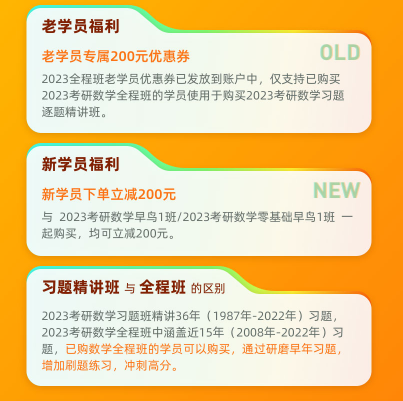 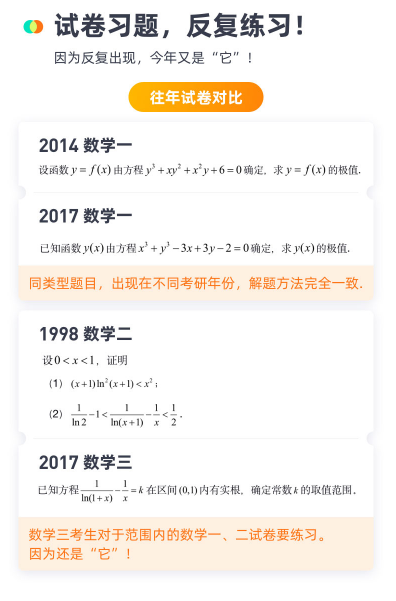 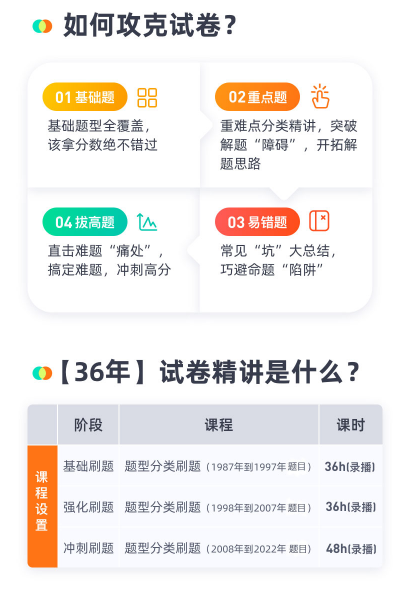 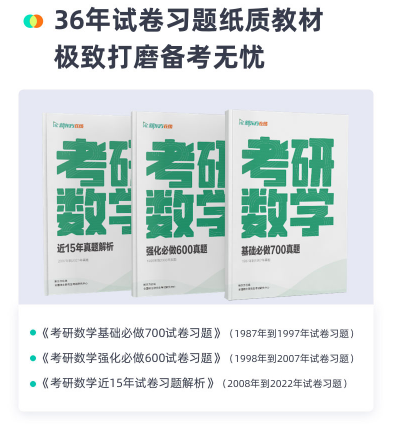 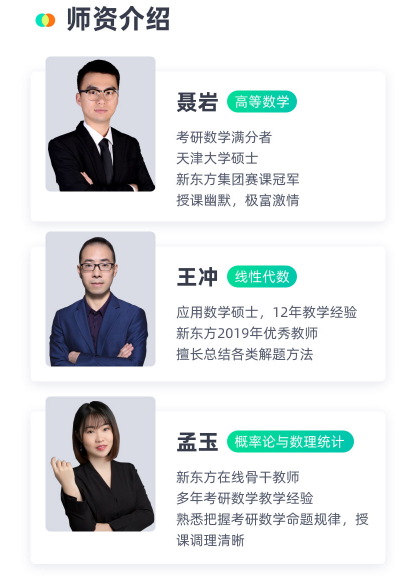 